Alfred Wegener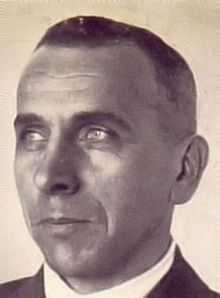 né le 1er novembre 18801 à Berlin et mort en novembre 1930 au Groenland.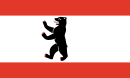 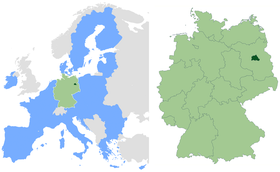 Wegener publie en 1915 la première édition de son livre La Genèse des continents et des océans.